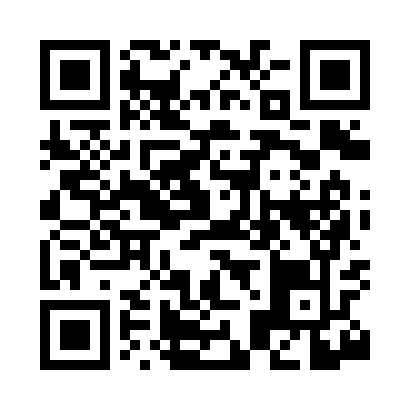 Prayer times for Alpers, Oklahoma, USAWed 1 May 2024 - Fri 31 May 2024High Latitude Method: Angle Based RulePrayer Calculation Method: Islamic Society of North AmericaAsar Calculation Method: ShafiPrayer times provided by https://www.salahtimes.comDateDayFajrSunriseDhuhrAsrMaghribIsha1Wed5:236:391:275:108:159:312Thu5:226:381:265:108:159:323Fri5:206:371:265:108:169:334Sat5:196:361:265:108:179:345Sun5:186:351:265:108:189:356Mon5:176:341:265:108:199:367Tue5:166:331:265:108:199:378Wed5:156:321:265:118:209:389Thu5:136:311:265:118:219:3910Fri5:126:311:265:118:229:4011Sat5:116:301:265:118:239:4112Sun5:106:291:265:118:239:4213Mon5:096:281:265:118:249:4314Tue5:086:271:265:118:259:4415Wed5:076:271:265:118:269:4516Thu5:066:261:265:118:269:4617Fri5:056:251:265:128:279:4718Sat5:046:251:265:128:289:4819Sun5:036:241:265:128:299:4920Mon5:036:231:265:128:299:5021Tue5:026:231:265:128:309:5122Wed5:016:221:265:128:319:5223Thu5:006:221:265:128:319:5324Fri4:596:211:265:128:329:5425Sat4:596:211:275:138:339:5526Sun4:586:201:275:138:349:5627Mon4:576:201:275:138:349:5728Tue4:576:191:275:138:359:5829Wed4:566:191:275:138:369:5830Thu4:566:191:275:138:369:5931Fri4:556:181:275:148:3710:00